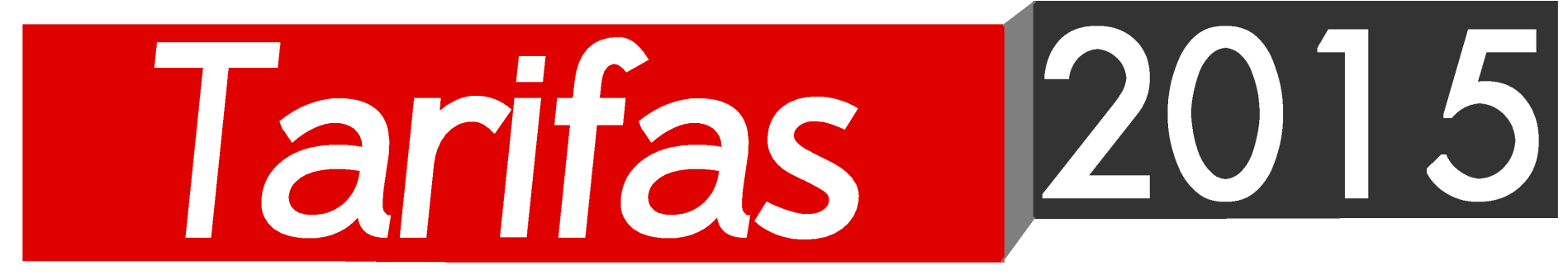 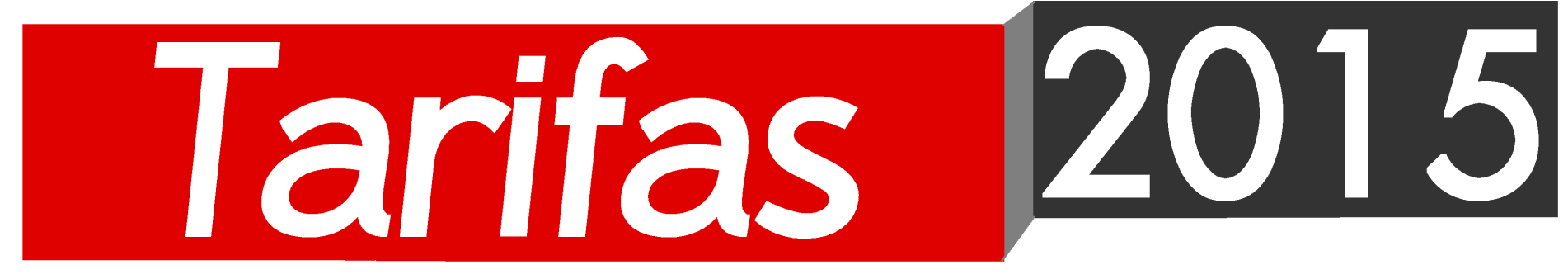 HabitacionalHabitacionalHabitacionalHabitacional Popular  Popular  Popular L í m i t e   d e   M 3Inferior     SuperiorAguaDrenajeTotal por M3Contrato010$35$7$42      $10001115$5.37$1.07$6.44      $10001620$7.03$1.41$8.44      $10002130$7.66$1.53$9.19      $10003150$9.99$2$11.99      $10005175$12.52$2.50$15.02      $100076100$14.95$2.99$17.94      $1000101150$21.46$4.29$25.75      $1000151200$29.40$5.88$35.28      $10002019999$31.20$6.24$37.44      $1000Interés Social Inferior     SuperiorAguaDrenajeTotal Por M3Total Por M3    Contrato010$44$8.80$8.80$52.80$10001115$6.66$1.33$1.33$7.99$10001620$7.03$1.41$1.41$8.44$10002130$7.66$1.53$1.53$9.19$10003150$9.99$2$2$11.99$10005175$12.52$2.50$2.50$15.02$100076100$14.95$2.99$2.99$17.94$1000101150$21.46$4.29$4.29$25.75$1000151200$29.40$5.88$5.88$35.28$10002019999$31.20$6.24$6.24$37.44$1000T a r i f a s   E s p e c i a l e sPersonas con discapacidad, tercera edad y pensionados-50%Una o dos personas de tercera edad viviendo solos-50%ComercialComercialComercialComercialComercio Tipo A Comercio Tipo A Comercio Tipo A L í m i t e   d e   M 3InferiorSuperiorAguaDrenajeTotal Por 3	Contrato010$55$11$66$25001115$8.30$1.66$9.96$25001620$8.77$1.75$10.52$25002130$9.54$1.91$11.45$25003150$12.37$2.47$14.84$25005175$15.55$3.11$18.66$250076100$18.62$3.72$22.34$2500101150$26.60$5.32$31.92$2500151200$36.53$7.31$43.84$25002019999$38.73$7.75$46.48$2500Comercio Tipo B Inferior     SuperiorAguaDrenajeTotal Por M3Total Por M3    Contrato010$85$21.25$21.25$106.25$45001115$9.06$2.27$2.27$11.33$45001620$12.22$3.06$3.06$15.28$45002130$14.06$3.52$3.52$17.58$45003150$19.29$4.82$4.82$24.11$45005175$24.96$6.24$6.24$31.20$450076100$26.96$6.74$6.74$33.70$4500101150$28.15$7.04$7.04$35.19$4500151200$28.67$7.17$7.17$35.84$45002019999$29.30$7.33$7.33$36.63$4500Industrial y PúblicoIndustrial y PúblicoIndustrial y PúblicoIndustrial y PúblicoTarifa IndustrialTarifa IndustrialTarifa IndustrialL í m i t e   d e  M 3InferiorSuperiorAguaDrenajeTotal Por M3	Contrato010$110.64$27.66$138.30$80001115$11.23$2.81$14.04$80001620$12.22$3.06$15.28$80002130$14.06$3.52$17.58$80003150$19.29$4.82$24.11$80005175$24.96$6.24$31.20$800076100$26.96$6.74$33.70$8000101150$28.15$7.04$35.19$8000151200$28.67$7.17$35.84$8000